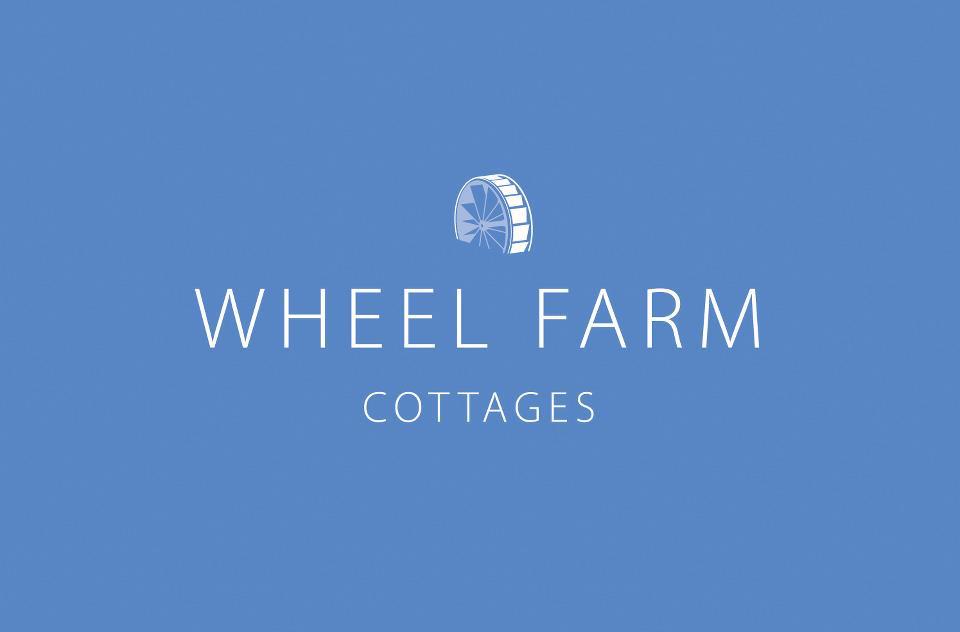 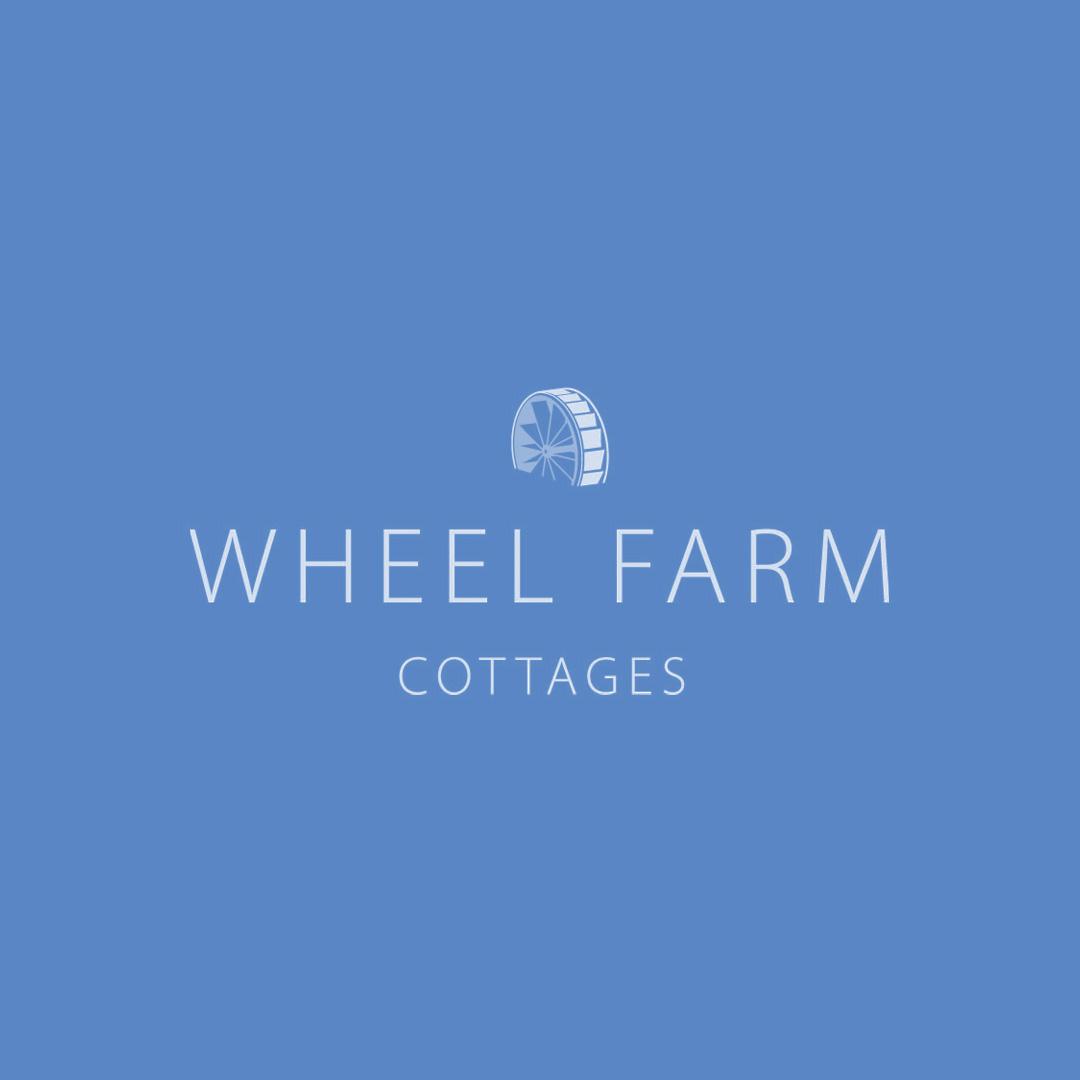 Accessibility Guide for Wheel Farm cottagesenquiries@wheelfarmcottages.co.uk, 01271 377 432, https://www.myfavouritecottages.co.uk/groups/wheel-farm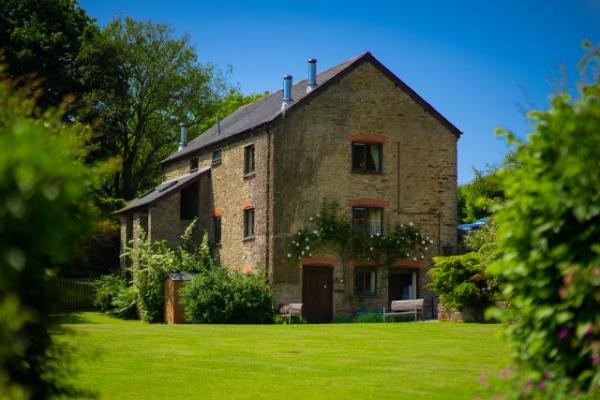 WelcomeWheel Farm is a collection of 10 self-catered holiday cottages in the North Devon countryside just outside of Combe Martin. The complex is dog friendly and features a range of differently sized properties sleeping 2 to 14 guests, cottages can be booked together for a total of 50 guests!Wheel Farm features a large indoor heated swimming pool with a sauna, tennis court and children's play area nestled in the tranquil grounds and gardens.Being just a 15-minute drive from some of the best award-winning beaches in the UK, Wheel Farm is an ideal hub for surfers, sunbathers, or coastal walkers looking to enjoy North Devons beautiful scenery.At a Glance Level Access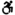 There is level access from the main entrance to: Access with steps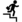 There are steps from the main entrance to:Main lawn area Level access bedrooms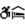 From the main entrance to the bedroom, there is level access. Hearing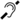 The (bedroom) TVs have subtitles. Visual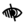 The walls and the doors have high colour contrast.Some parts of the venue have low lighting.Getting hereWheel Farm, Berry Down
Combe martin
Ilfracombe
EX34 0NT
 Travel by public transport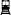 Wheel Farm is too far away from public transport so must be accessed by car Travel by taxi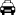 You can get a taxi with B-Line Taxis by calling 01271 322117. The taxi company has a wheelchair accessible vehicle. Parking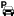 We have a car park. There are accessible parking spaces. The parking is less than 50 metres from the main entrance. Parking is free.There is a drop-off point at the main entrance. The drop-off point has a dropped kerb.From the parking to the main entrance, there are 3 steps. There is no ramp and no lift.
Steps leading to the farmhouse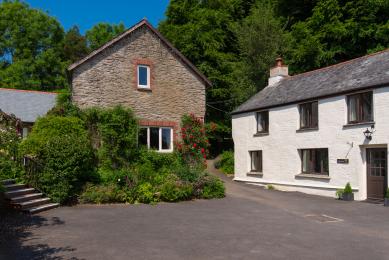 
steps leading from the sloped carpark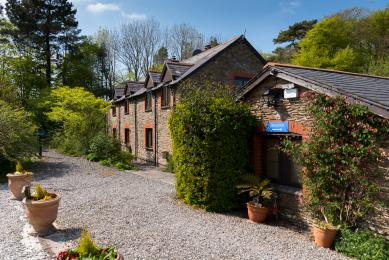 
level lawn area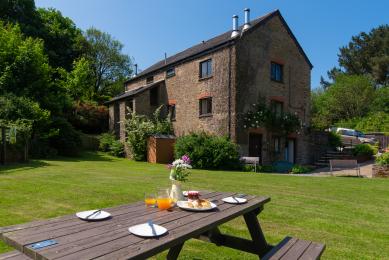 
Pool area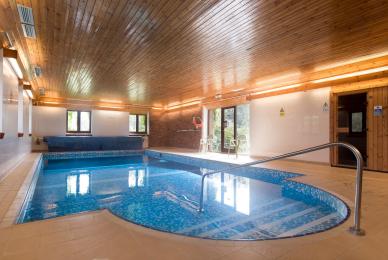 
Ramped area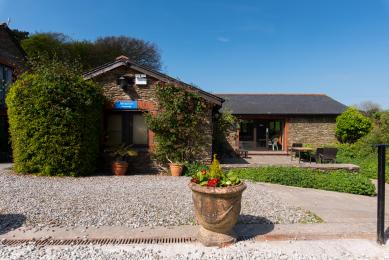 Arrival Path to main entrance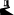 From the street to the main entrance, there are 3 steps. There is no ramp and no lift.The path is sloped. Main entrance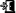 This entrance has a handrail.The main door is side hung and manual.When you arrive, we can help carry your luggage.Getting around insideVisual Impairment - General InformationWe have high colour contrast between walls and doorframes.Some parts of the venue have low lighting.
Low light area with pine doorframe against white wall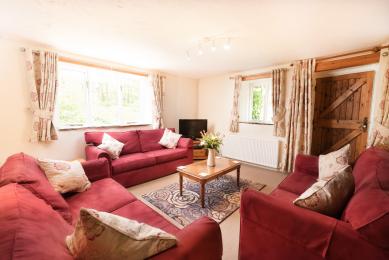  Bedrooms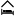 All bedrooms have windows.Bedrooms have ceiling lights and desk or table lamps.Lights are traditional filament. TVs have subtitles.All bedrooms are non-smoking.Some bedrooms have fitted carpets.some properties are dog freeWe can move the bedroom furniture, to improve accessibility.From the main entrance to this area, there is level access. Lounge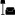 From the main entrance to the lounge, there is level access.Getting around outside Main lawn area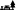 From the main entrance to the gardens, there are 3 steps. There is no lift and no ramp.Some properties have level access to the gardens, some require a few steps
The main lawn area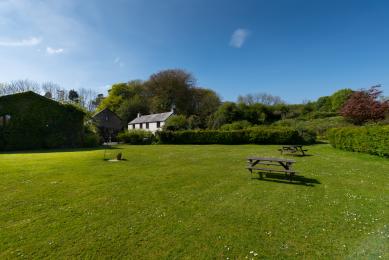 Customer care supportGuide last updated: 3 February 2022